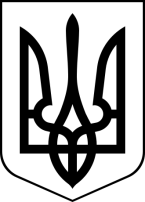 БРОСКІВСЬКИЙ ЗАКЛАД  ЗАГАЛЬНОЇ СЕРЕДНЬОЇ ОСВІТИСАФ'ЯНІВСЬКОЇ СІЛЬСЬКОЇ РАДИІЗМАЇЛЬСЬКОГО РАЙОНУ ОДЕСЬКОЇ ОБЛАСТІНАКАЗ09.2022 р.							                       № 116 /ОПро організаціючергування по школі      З метою створення сприятливих умов для проведення навчально – виховного процесу, оперативного вирішення питань, пов'язаних з належним функціонуванням школи, забезпечення збереження майна, дотримання вимог протипожежної безпеки  та попередження дитячого травматизму Н А К А З У Ю:1.Заступнику директора з виховної роботи  Щербині М.С.:      1.1.Організувати чергування вчителів по школі у 2022/2023 навчальному році.      1.2. Скласти та затвердити графік чергування вчителів по школі на І семестр 2022/2023 навчальний рік (додаток 1).      1.3. Дотримуватися Положення про чергування  (додаток 2).                                                                                                                                                   1.4. Аналізувати стан чергування по школі вчителів, видавати відповідні накази та знайомити з ними педагогів під особистий підпис.                                                                                                 Один раз на семестр.2.Черговому адміністратору, черговим вчителям (відповідно до графіка чергування по школі) дотримуватися положення про чергування.2.1 Про кожний нещасний випадок доповідати заступнику  директора з виховної роботи Щербині М.С3. Зобов’язати вчителів, які проводять останні уроки, супроводжувати учнів та забезпечувати порядок під час виходу учнів з вестибюля школи. 4. На період організації освітнього процесу під час воєнного стану призупинити дію розділів Положення про чергування, а саме: обов’язки класного керівника чергового класу, обов’язки відповідального чергового класу, обов’язки учнів чергового класу.5. Контроль за виконанням цього наказу залишаю за собою.Директор                                                                          Алла ВОДЗЯНОВСЬКАЗ наказом ознайомлені:  Бойченко Г. Г. _________ Голобородько Т. Д. _____Головатюк О. С.Діденко Д. О. ______Діма Ю. Г. ______Жук М. І. _____Іовчева В. В. _______Картелян Н. В. _________Карапузова І. В. ______Клопот С. Б. __________Колісницька Н. Ю. ____Конькова С. О. _______Кукліна О. Г. _______Лепська  Н. І. _____Малахова М. В. _________Мартинчук Н. А. ________Михальченко Н. К. ________Ніколаєва С. В. ________Проскуріна І. В. __________Решельян Л. В. _____Романова О. М. _________Рубцова Н. О. ________Саяпіна М. Г. ____Садко Х. М. ______Степаненко О. М. ______Тарахтієнко А. М. ______Ткаченко Т. Д. _______Трифонова Н. М. _______Філіпова Н. В. ________   Фільчакова В. І. _______  Фоміна О. Є. ________ Храпавицька В. Д. _____ Цимбалюк В. О. _____Щербина К. Г. _________Щербина М. С. _______Ющенко А. В. ________  Янсон Л. З. ________Додаток 1 ГРАФІК ЧЕРГУВАННЯ ВЧИТЕЛІВпо Бросківському ЗЗСОна І семестр 2022 – 2023 н. р.Додаток 2 Положення про чергуванняВступПоложення про чергування  в школі складено з урахування вимог Статуту школи, Правил внутрішнього трудового розпорядку, а також відповідно до умов роботи та традицій школи і вводиться з метою успішного забезпечення навчальних і позакласних занять, режиму і порядку в школі, виховання свідомої дисципліни в учнів, чіткого і безумовного виконання учнями правил для учнів та єдиних педагогічних вимог.Чергування – важливе доручення від усього колективу закладу, хороша школа набуття учнями організаторських навичок, досвіду, вимогливості до своїх товаришів.Підвищення ролі чергування по школі і класах – першочергове завдання учнівського сектору школи та всього педагогічного колективу.До чергування по школі  залучаються учні 7-11 класів. Організаторами чергування є класний керівник та відповідальний за чергування  (учень класу).Вводиться журнал чергування по школі, в якому фіксується інформація про відповідальних за пости, зауваження та заходи щодо усунення цих зауважень. В кінці тижня відбувається передача чергування наступному класу.   Під час чергування учні чергового класу повинні мати бейджики з записом: ПІБ, клас.Обов’язки чергового адміністратора:приходити до школи о 8.00;відповідати за правильну організацію НВП у школі протягом навчального дня, виконування педагогічними та іншими працівниками, учнями Статуту школи, правил внутрішнього трудового розпорядку, правил для учнів, єдиних педагогічних вимог та плану роботи школи;здійснювати контроль за чергуванням по школі з черговим вчителем та учнями;здійснювати контроль за проведенням додаткових занять з учнями (гуртків, спецкурсів)  та позакласних заходів;вживати необхідних заходів до працівників та учнів, які допускають порушення Статуту школи, правила внутрішнього трудового розпорядку, правила для учнів, єдині педагогічні вимоги.Обов’язки чергового вчителя:Розпочинати чергування о 8.00;Своїм зовнішнім виглядом, культурою поведінки, принциповістю, ініціативністю, чіткістю і оперативністю у виконанні своїх обов’язків  бути зразком для вчителів та учнів школи;здійснювати контроль за діяльністю чергових на постах.слідкувати за підтриманням чистоти і порядку в школі та на території школі;доповідати черговому адміністратору, класним керівникам про порушення дисципліни учнями і псування шкільного майна;слідкувати за графіком відвідування учнями їдальні та забезпечувати порядок під час споживання їжі;не допускати паління учнів у приміщеннях школи та на пришкільній території.здійснювати контроль за виконанням учнями правил безпечної поведінки на перервах. проводити профілактичну роботу щодо запобігання травматизму серед учнів під час навчально-виховного процесу. терміново  повідомляти керівника закладу освіти про кожний нещасний випадок, що трапився з учнем, організовувати надання першої долікарської допомоги потерпілому, викликати медпрацівника.фіксувати у «журналі чергування» всі порушення учнів.- закінчувати чергування по школі після закінчення навчальних занять;           при відсутності чергового адміністратора виконувати його обов’язки.Обов’язки класного керівника чергового класу:активно сприяти адміністрації школи  та педагогічному колективу в створенні умов для успішного ходу навчально-виховного процесу в школі, виконанню режиму дня, підтриманні чистоти і порядку в закладі;спільно із старостою класу визначати чергових на постах, проводити їх інструктаж, визначати свого помічника для спільного чергування;керувати розстановкою чергових на пости;організовувати чергових на підготовку школи до проведення навчальних занять;брати список учнів які запізнилися у соціального педагога, та вивішувати його на стенді в учительській;здійснювати контроль за виконанням учнями правил безпечної поведінки на перервах. проводити профілактичну роботу щодо запобігання травматизму серед учнів під час навчально-виховного процесу. терміново  повідомляти керівника закладу освіти про кожний нещасний випадок, що трапився з учнем, організовувати надання першої долікарської допомоги потерпілому, викликати медпрацівника.фіксувати у «журналі чергування» всі порушення учнів.- закінчувати чергування по школі після закінчення навчальних занять;бути присутнім при підведенні підсумків чергування класу;вносити свої пропозиції щодо організації чергування по школі.Обов’язки відповідального чергового класуспільно з класним керівником розподіляти учнів на пости;доповідати класному керівнику про готовність класу до чергування по школі;слідкувати за своєчасним виходом учнів на пости протягом дня, у випадку відсутності того чи іншого чергового робить відповідні зміни;наприкінці дня доповідати класному керівнику про хід і підсумки чергування класу;вносити свої пропозиції про заохочення та стягнення учням, що чергували на постах;разом із класним керівником підводити підсумки чергування по школі, та передавати чергування наступному класу.Обов’язки учнів чергового класу.Беруть активну участь у забезпеченні умов, необхідних для нормальної організації навчання та дотримання всіма учнями встановленого режиму чистоти та порядку. своїм зовнішнім виглядом, культурою поведінки чіткістю і колективністю виконання обов’язків є зразком для всіх учнів школи;розпочинають чергування о 8.00 ранку на постах для чергування з бейджиками з відповідними написами (ПІБ, клас);висловлюють свої зауваження щодо чергування по школі , вносять пропозиції для покращення чергування;-    не допускають паління учнів у приміщеннях школи та на пришкільній території.  - забезпечують чистоту і порядок у школі та на території;- забезпечують дисципліновану поведінку учнів під час перерв, порядок                   відвідування учнями шкільної  їдальні,  бібліотеки;- повідомляють чергового вчителя або класного керівника про правопорушення які були виявлені під час чергування;проводять  профілактичну  роботу (у вигляді бесід, усних попереджень) щодо  запобігання  травматизму серед учнів під час навчально-виховного процесу;терміново  повідомляють чергового вчителя чи керівника закладу освіти про кожний   нещасний випадок, що трапився з учнем, допомагають організувати надання  першої долікарської   допомоги   потерпілому,  викликати медпрацівника;-  несуть матеріальну і моральну відповідальність на кожному посту (якщо ним не було виявлено порушників). Обов’язки чергових по класу:готувати кабінет до уроку, провітрювати клас, витирати дошку вологою ганчіркою, класти крейду на місце, поливати квіти;на перервах слідкувати за тим, щоб всі учнів виходили з класу, підтримувати зразковий санітарний стан класу, не допускати псування шкільного майна;несуть відповідальність за санітарний стан і збереження майна у класі;слідкують за чистотою взуття своїх  однокласників, а також зовнішнім виглядом.Директор                                                                          Алла ВОДЗЯНОВСЬКАДні тижняІ поверхІІ поверхІІІ поверхПодвір’я(протягомнавчального дня)ПонеділокМихальченко Н. К. (08.00 – 12.00)Жук М. І. (12.00 – 16.00)Романова О. М.(08.00 – 12.00)Діма Ю. Г.(12.00 – 16.00)Жук М. І. (08.00 – 12.00)Клопот С.Б.(12.00 – 16.00)Храпавицька В.Д.Картелян Н. В.ВівторокКолісницька Н. Ю.(08.00 – 12.00)Щербина М. С. (12.00 – 16.00) Саяпіна М. Г. (08.00 – 12.00)Тарахтієнко А. М.(12.00 – 16.00)Щербина М. С.(08.00 – 12.00)Ніколаєва С. В. (12.00 – 16.00)Кукліна О. Г.Фоміна О. Є.СередаДіденко Д. О.(08.00 – 12.00)Малахова М. В.(12.00 – 16.00)(08.00 – 12.00)Щербина К. Г.(12.00 – 16.00)Філіпова Н. В. (08.00 – 12.00)Малахова М. В.(12.00 – 16.00)Степаненко О. М.Мартинчук Н. А.Михальченко С. В.ЧетверІовчева В. В.(08.00 – 12.00)Лепська Н. І.(12.00 – 16.00)Фільчакова В. І.(08.00 – 12.00)Садко К. М.(12.00 – 16.00)Лепська Н. І.(08.00 – 12.00)Головатюк О. С.(12.00 – 16.00)Решельян Л. В.Шелестюк О. В.П’ятницяРубцова Н. О.(08.00 – 12.00)Проскуріна І. В.(12.00 – 16.00)Костенко Т. В.(08.00 – 12.00)Трифонова Н.М. (12.00 – 16.00)Проскуріна І. В.(08.00 – 12.00)Бойченко А. Г.(12.00 – 16.00)Голобородько Т. Д.Лосунова О.О.